About Me! (replace images with YOURS)(things you enjoy, accolades, goals)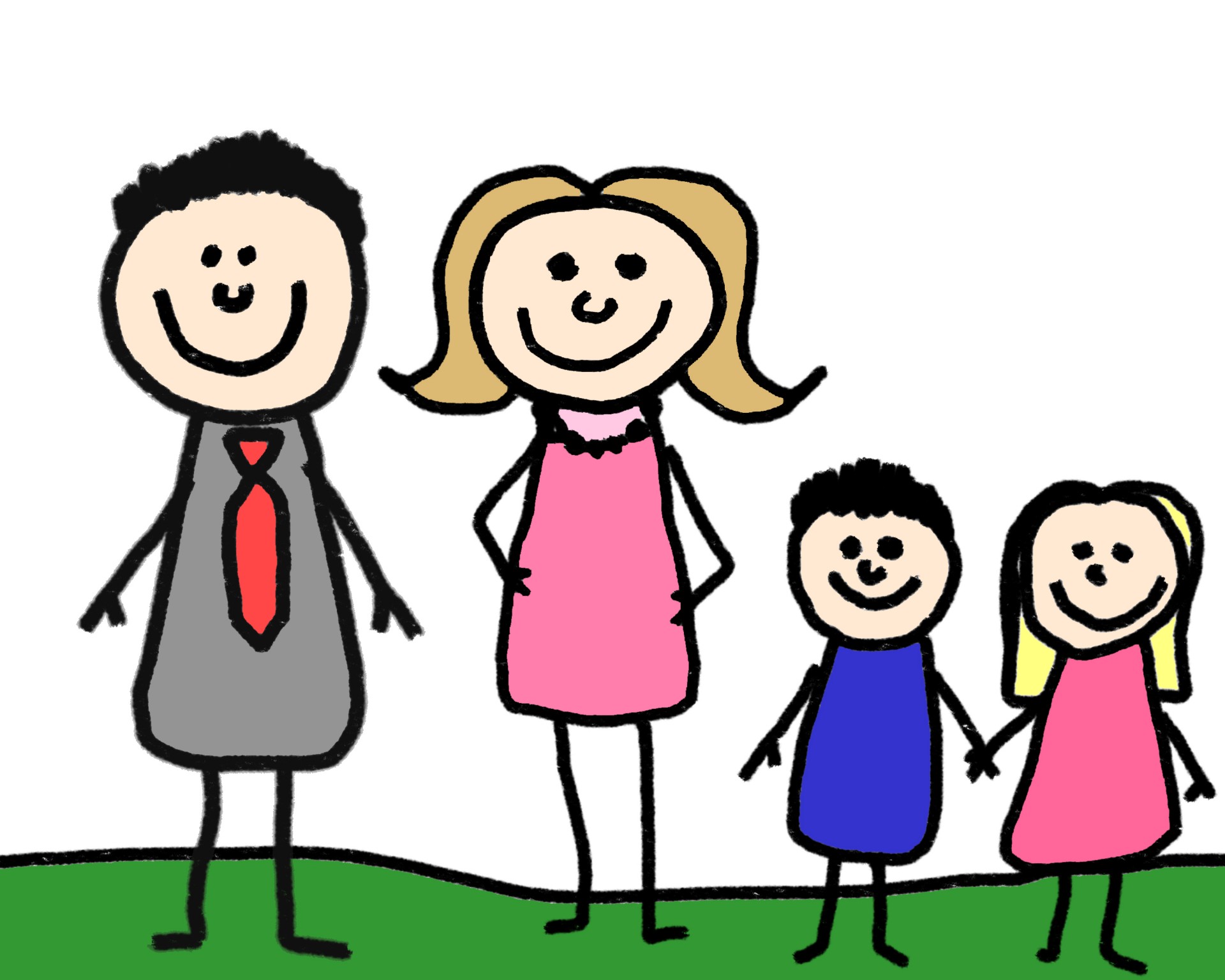 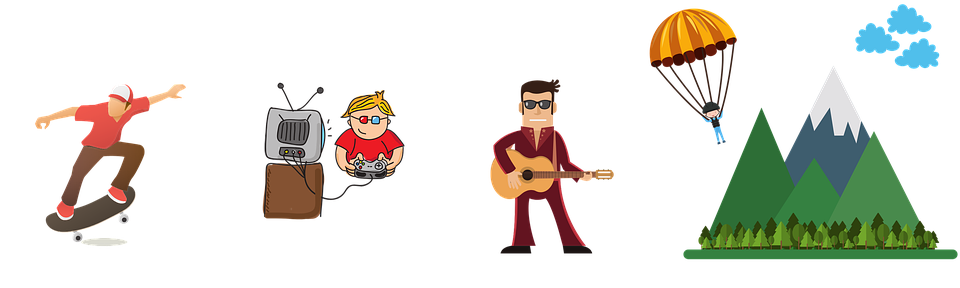 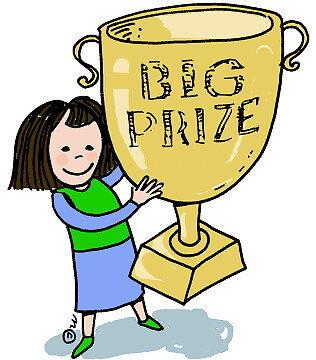 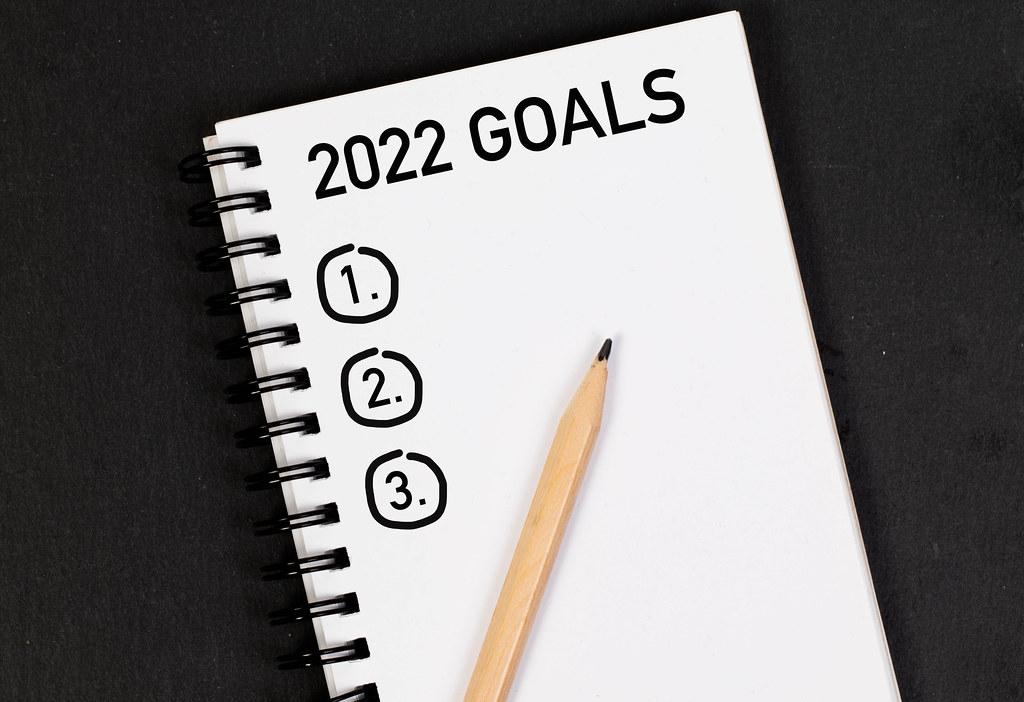 